Aktiv werden statt zuzuschauen – Tipps + Tricks gegen Lebensmittelverschwendung 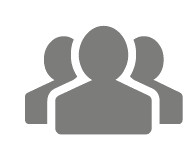 Bildet Kleingruppen und recherchiert gemeinsam sechs Möglichkeiten, um Lebensmittelverschwendung zu verhindern. Haltet eure Ergebnisse hier fest:Tipp #1: So funktioniert es: Welche Lebensmittel betrifft das?Tipp #2:So funktioniert es: Welche Lebensmittel betrifft das?Tipp #3:So funktioniert es: Welche Lebensmittel betrifft das?Tipp #4:So funktioniert es: Welche Lebensmittel betrifft das?Tipp #5:So funktioniert es: Welche Lebensmittel betrifft das?Tipp #6: So funktioniert es: Welche Lebensmittel betrifft das?